Materials ListReady, Set, Grow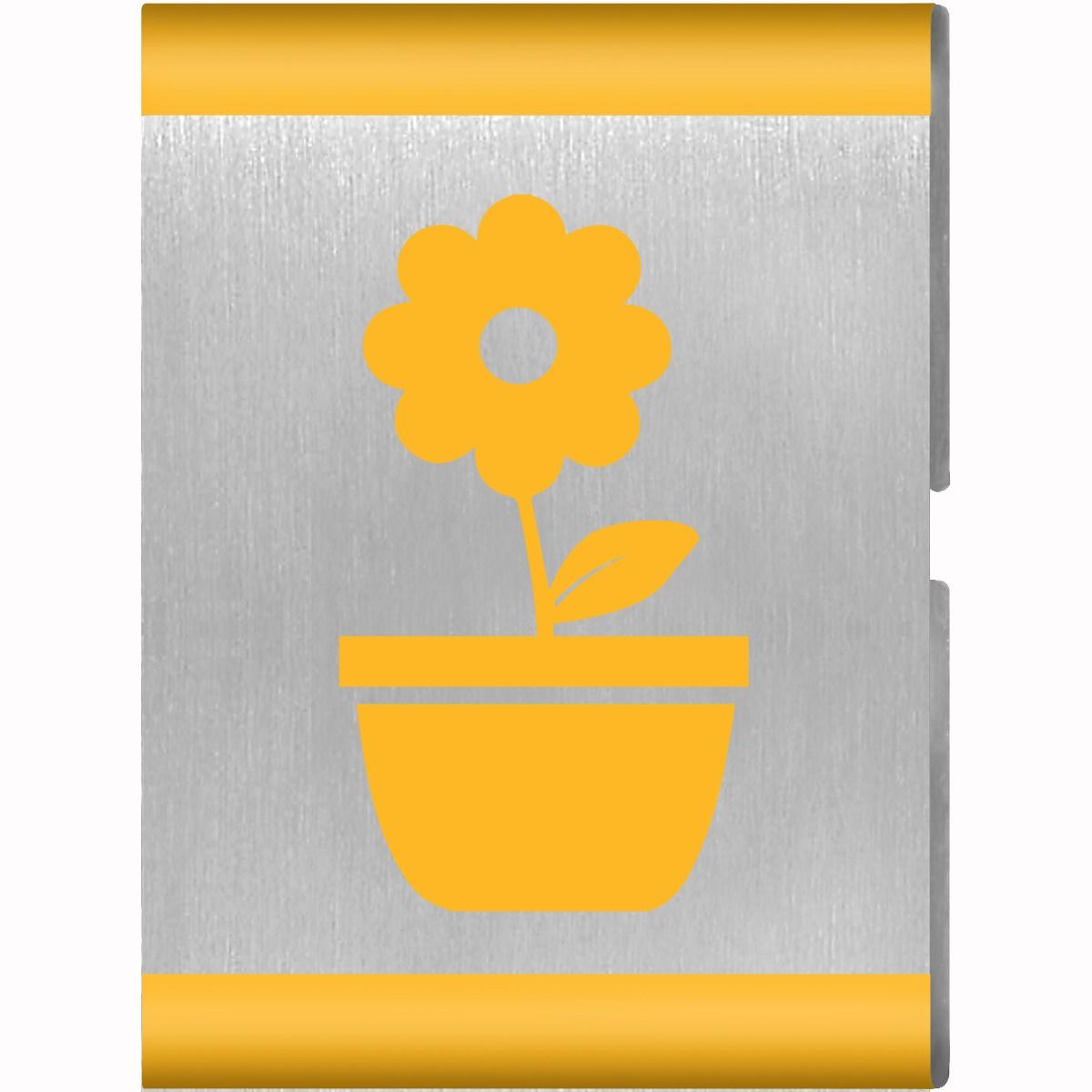 Materials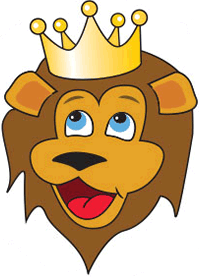 Copies of Ready, Set, Grow handout, one per adultCopy of Den Meeting Plan, one for leader(s)Name tags and SharpieCub Scouts Poster Set with Scout Law, Scout Oath and Den Code of Conduct
(#621086 from Scout Shop)Blue tape or something to hang posters on wall OptionalSnack and waterActivities for siblings (e.g., coloring books)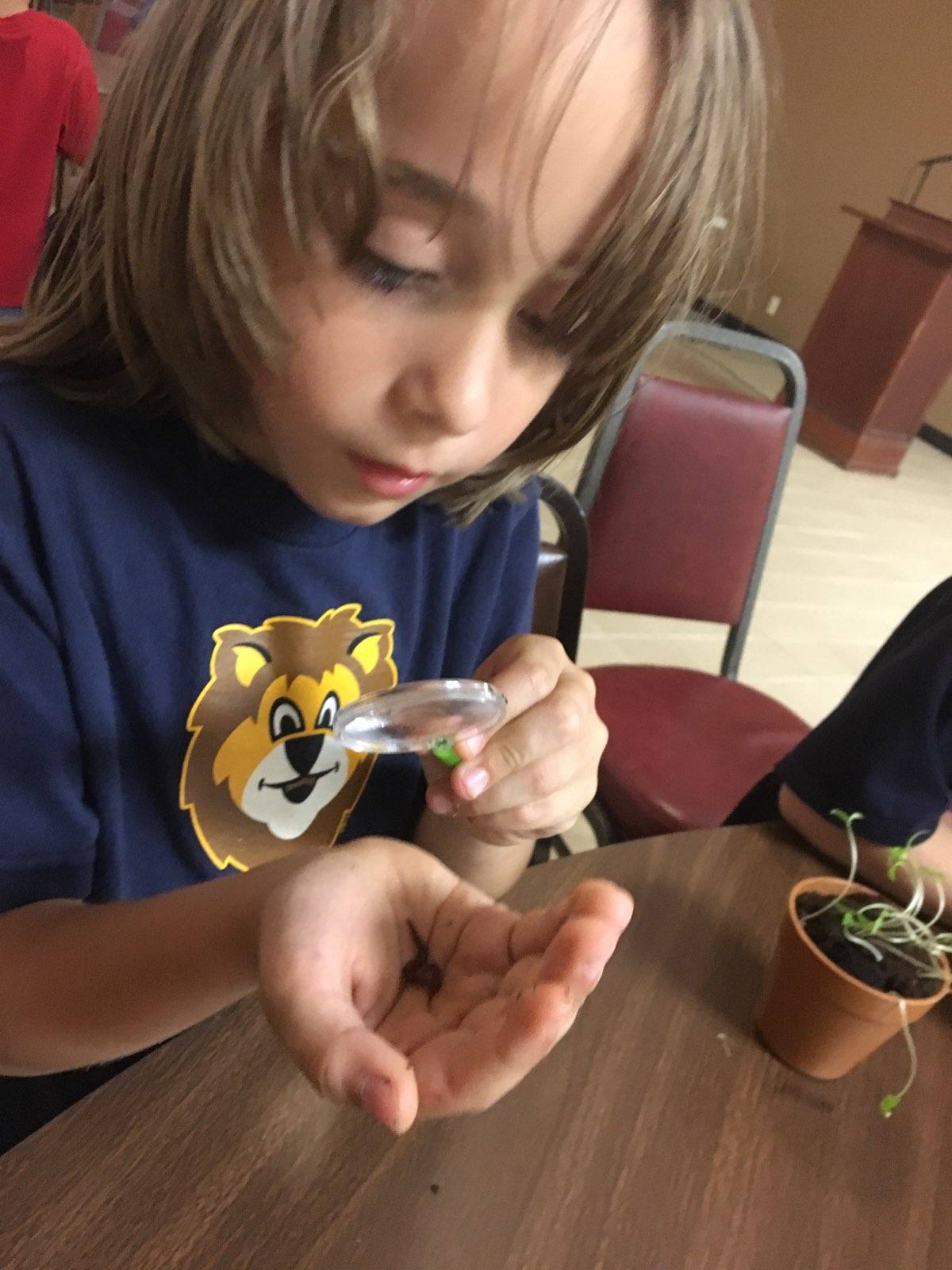 Activity 1: Meet a Gardening ExpertFind gardening expertActivity 2: Build a Model Plan Recycled materials shredded newspaper for rootspaper towel rolls, wrapping paper rolls for stem or stalknewspaper for leavesempty cans, masking tape, plastic food nettingActivity 3 (outing): Make a Container GardenContainerPotting soilSeedsSmall rocks or pebbles for drainageMulch on the top, optional Activity Wrap UpGlueScissorsColored pencils, crayons or markersFew extra copies of Lion Adventure Book page 16 and 21 (for those who forget book).Den Meeting PlanReady, Set, GrowGatheringLion, Lion, TigerOpeningGood conduct candlePledge, Scout Oath, Scout LawTalk TimeDen businessGroup discussion about where food comes fromSharing timeActivities Activity 1: Meet a Gardening ExpertActivity 2: Build a Model PlantActivity 3: Make a Container GardenActivity Wrap-up: Lion Adventure Book, page 16 and 21ClosingScout LawTalk about Scout Law point ThriftyReady, Set, Grow Adventure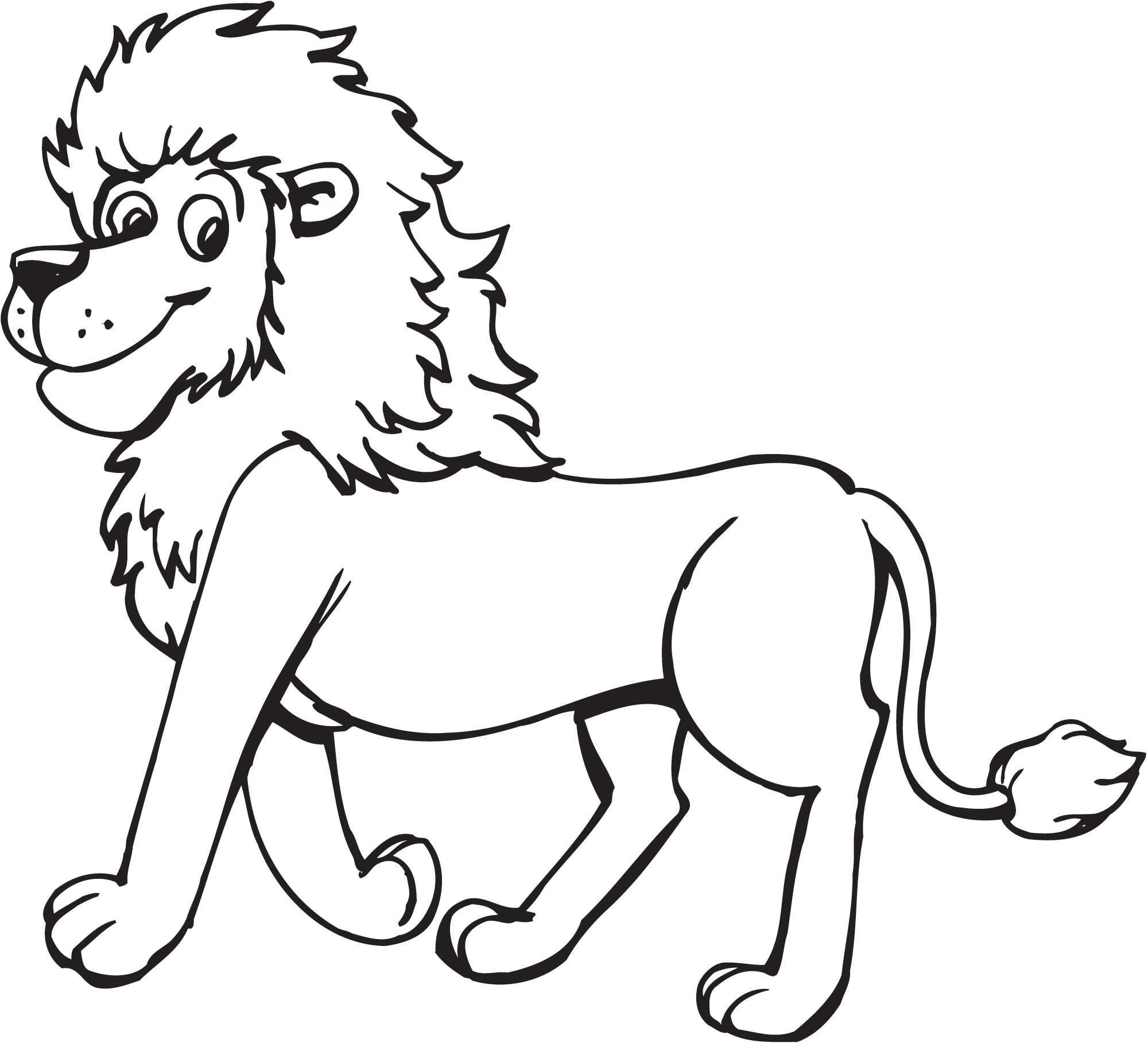 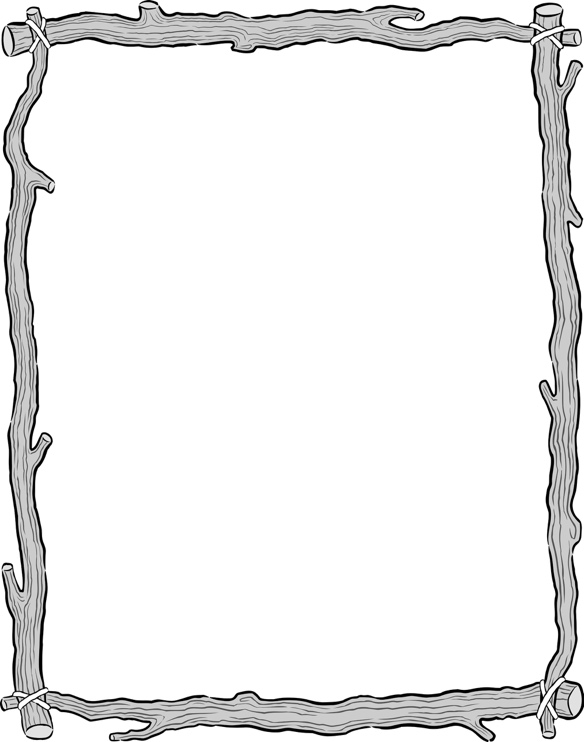 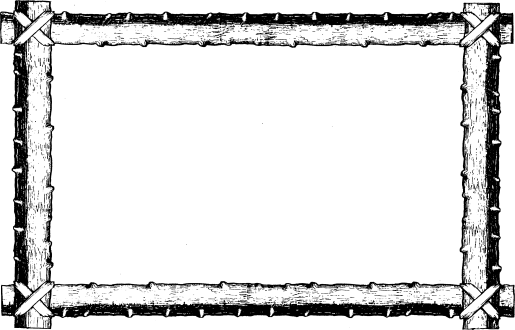 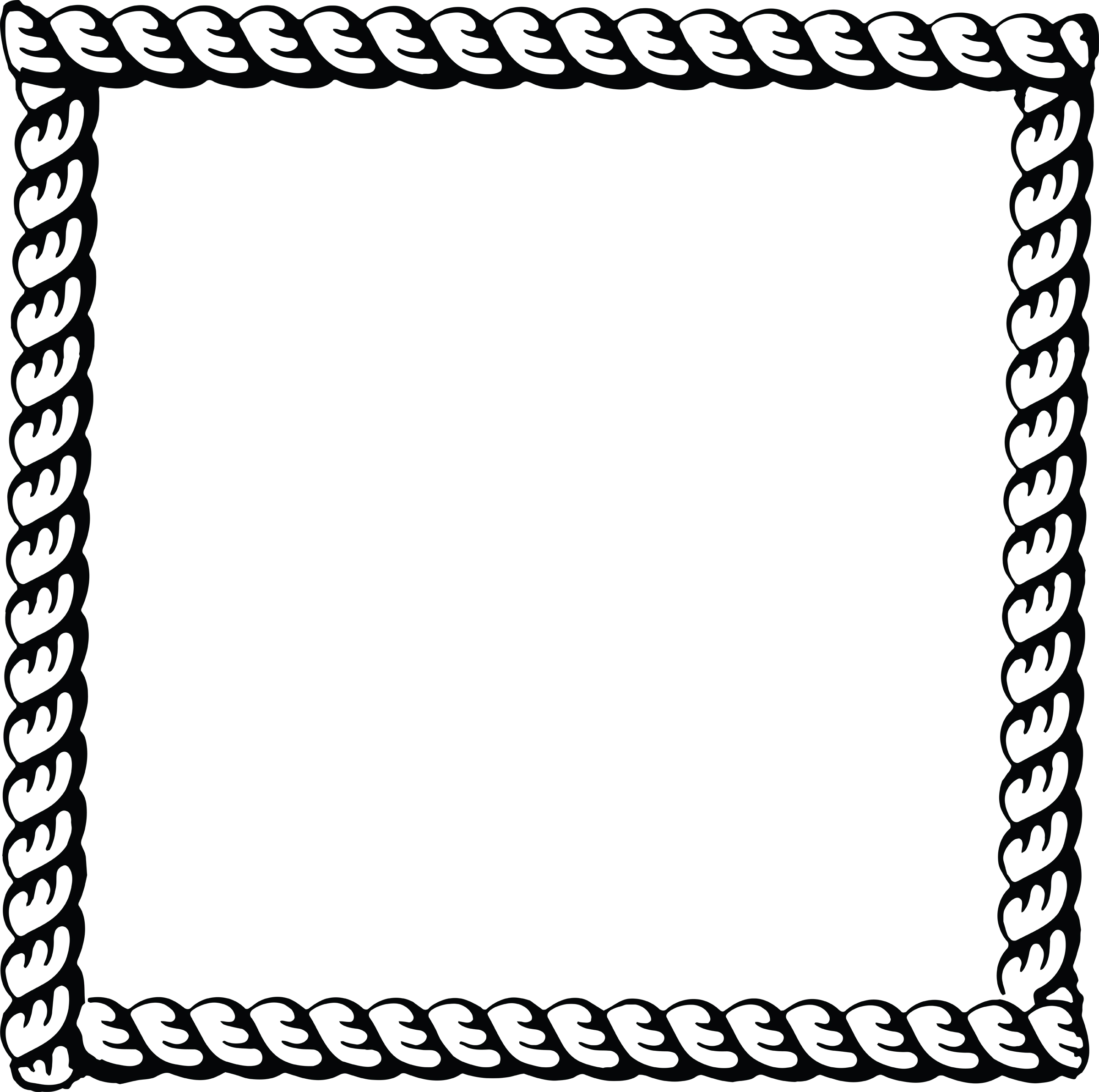 Parent and Leader Guidebook: pages 76-78
Lion Adventure Book: page 16 and 21Demonstrating basic gardening skills and understanding different types of gardens.Exploring where some food comes from.Planting a small container garden.Parent and Leader Guidebook: pages 76-78
Lion Adventure Book: page 16 and 21Demonstrating basic gardening skills and understanding different types of gardens.Exploring where some food comes from.Planting a small container garden.